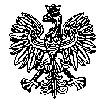 KOMENDA  WOJEWÓDZKA  POLICJIz siedzibą w RadomiuSekcja Zamówień Publicznych	ul. 11 Listopada 37/59,      26-600 Radomtel. 47 701 31 03		tel. 47 701 20 07    Radom, dnia 20.01.2023r   Egz. poj.ZP – 174/23 WYKONAWCYInformacja o unieważnieniu postepowania na zadanie nr 2,3,4,5,6,7,8,9,10,11,12,14Przedmiot zamówienia:  „Usługa parkowania/przechowywania pojazdów/rzeczy zabezpieczonych przez Policję i na jej koszt oraz innych pojazdów zleconych przez Policję do prowadzonych postępowań”                                                        Nr sprawy 83 /22Zamawiający - Komenda Wojewódzka Policji z siedzibą w Radomiu, działając na podstawie art. 260  ust. 1 i 2 ustawy z dnia 11 września 2019r. Prawo zamówień publicznych ( Dz. U. z 2022 poz. 1710 ze zm. ) zawiadamia, że postępowanie zostało unieważnione na niżej wymienione zadania:  Zadanie nr 2,6 iNa zadanie nr  2,3,4,5,6,7,8,9,10,11,12,14  nie wpłynęła żadna oferta, zamawiający unieważnił   postępowanie w ramach tych  zadań  na podstawie art. 255 pkt. 1 ustawy Pzp tj. nie złożono żadnej oferty.Uzasadnienie prawne: art. 255 pkt. 1 ustawy Prawo zamówień publicznych z dnia 11 września 
                                                      2019r.  ( Dz. U. z 2022r. poz. 1720 z późn. zm.) Uzasadnienie faktyczne: na zadanie nr 2,3,4,5,6,7,8,9,10,11,12,14  nie złożono żadnej oferty.Z poważaniemKIEROWNIK                                                                                                                                                                                                          	            Sekcji Zamówień Publicznych                                                                                                        KWP z siedzibą w Radomiu                                                                                              / - / Justyna KowalskaInformację o unieważnieniu postępowania  na zadanie nr  2,3,4,5,6,7,8,9,10,11,12,14    zamieszczono na stronie prowadzonego postępowania i przesłano wykonawcą  za pośrednictwem platform zakupowej Open Nexus  w dniu  20.01.2023rWyk. egz. poj. Wytworzyła: E.P.G